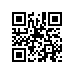 О направлении студентов образовательной программы «Математические методы моделирования и компьютерные технологии» МИЭМ НИУ ВШЭ на научно-исследовательскую практикуПРИКАЗЫВАЮ:Направить студентов 2 курса магистратуры образовательной программы «Математические методы моделирования и компьютерные технологии» направления подготовки 01.04.02 «Прикладная математика и информатика», на  научно-исследовательскую практику с 09.01.2018 г. по 20.03.2017 г. согласно списку (приложение).Назначить руководителей практики студентов 2 курса магистратуры образовательной программы «Математические методы моделирования и компьютерные технологии» направления подготовки 01.04.02 «Прикладная математика и информатика» МИЭМ НИУ ВШЭ согласно списку (приложение).Назначить Карасева Михаила Владимировича, профессора Департамента прикладной математики МИЭМ НИУ ВШЭ, ответственным за организацию  практики студентов 2 курса магистратуры образовательной программы «Математические методы моделирования и компьютерные технологии» направления подготовки 01.04.02 «Прикладная математика и информатика» МИЭМ НИУ ВШЭ.Регистрационный номер: 2.15-02/1101-02Дата регистрации: 11.01.2018И.о. директора,научный руководитель МИЭМ НИУ ВШЭЕ.А. Крук